COMPETITION DU CLUB MASSILIA MARATHON  -  Mercredi 16 juin 2021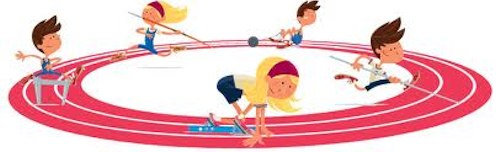 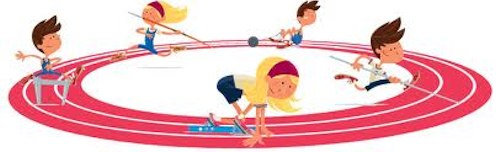                          RESULTATS CADETTES et CADETSNOM50 HAIES100 M800 MHAUTEURLONGUEURPOIDS(Points)VORTEX(Points)TotalClassementCadettesFERRATO Lisa9’’9415’’202’54’’243m90252020081ROBINEAU Léa10’’193m051515804ROCH Darlène9’’98510MARINO Alexia10’’58415MARINO Mélanie10’’79399CadetsMKRTCHYAN Emin9’’0913’’142’50’’574m55201530431